Stellantis annuncerà il 23 febbraio i risultati del 2021AMSTERDAM, 7 febbraio 2022 – Stellantis N.V. ha annunciato oggi che mercoledì 23 febbraio 2022 pubblicherà i risultati per l’intero 2021.  Un live webcast e una conference call sui risultati del 2021 inizieranno alle 14:00 CET / 08:00 EDT di mercoledì 23 febbraio 2022.Il relativo comunicato stampa e il materiale di presentazione saranno pubblicati nella sezione Investors del sito web di Stellantis (www.stellantis.com) approssimativamente alle 08:00 CET / 02:00 EDT di mercoledì 23 febbraio 2022I dettagli per accedere alla presentazione sono disponibili nella sezione Investors del sito web di Stellantis all'indirizzo www.stellantis.com. Per coloro che non possono partecipare alla sessione dal vivo, sarà possibile accedere a una registrazione sul sito dell’azienda (www.stellantis.com). StellantisStellantis N.V. (NYSE / MTA / Euronext Paris: STLA) è leader a livello mondiale nella produzione di veicoli e fornitore di mobilità. I suoi marchi iconici e ricchi di storia – Abarth, Alfa Romeo, Chrysler, Citroën, Dodge, DS Automobiles, Fiat, Jeep®, Lancia, Maserati, Opel, Peugeot, Ram, Vauxhall, Free2move e Leasys – danno forma concreta alla passione dei loro fondatori e dei nostri clienti, offrendo prodotti e servizi innovativi. Grazie alla diversità che ci alimenta, guidiamo il modo in cui il mondo si muove puntando a diventare la più significativa azienda tech di mobilità, non la più grande, creando valore aggiunto per tutti gli stakeholder e le comunità in cui opera. Per maggiori informazioni, consultare il sito www.stellantis.com/it.@StellantisStellantisStellantisStellantisPer maggiori informazioni, contattare: communications@stellantis.com
www.stellantis.com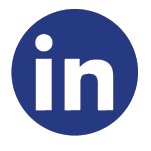 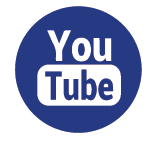 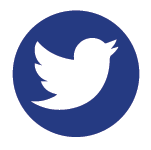 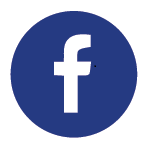 